VSTUPNÍ ČÁSTNázev moduluDruhy pojmenovaných smluvKód modulu63-m-4/AJ19Typ vzděláváníOdborné vzděláváníTyp moduluodborný teoretickýVyužitelnost vzdělávacího moduluKategorie dosaženého vzděláníM (EQF úroveň 4)L0 (EQF úroveň 4)Skupiny oborů63 - Ekonomika a administrativa66 - ObchodKomplexní úlohaDruhy pojmenovaných smluv jednoduše a hravěObory vzdělání - poznámky63-41 M/01 Ekonomika a podnikáníDélka modulu (počet hodin)12Poznámka k délce moduluPlatnost modulu od30. 04. 2020Platnost modulu doVstupní předpokladyNejsou stanovenyJÁDRO MODULUCharakteristika moduluModul je určen pro obory se zaměřením na právo a ekonomiku a bude realizován na teoretickém základu. Žák získá podrobnější přehled o nejvíce používaných pojmenovaných smlouvách a jejich využívání v praktickém životě. Připravuje žáky na to, jak funguje závazkové právo v osobním i profesním životě.Očekávané výsledky učeníŽák:Vysvětlí základní pojmy závazkového práva a obecně způsob vzniku závazkůVyjmenuje a vysvětlí možné způsoby změny a zániku závazkůVyjmenuje a vysvětlí typy smluvVyjmenuje a vysvětlí jednotlivé druhy pojmenovaných smluvVysvětlí zásadní rozdíl mezi navzájem si podobnými pojmenovanými smlouvami.Uvede způsoby uzavření kupní smlouvyObsah vzdělávání (rozpis učiva)Orientace v závazkovém právuZákon č. 89/2012 Sb., občanský zákoník, ve znění pozdějších předpisůVznik, změna a zánik závazkůOrientace mezi zákonem č. 89/2012 Sb., občanský zákoník, pojmenovanými smlouvamiUčební činnosti žáků a strategie výukyStrategie:prezentace učitele na dané téma, aplikace tématu na příkladech se žáky a jejich vlastní samostatná práce. Práce s internetem a legislativními podklady.Žák:sleduje odborný výklad vyučujícíhopři své činnosti uplatňuje práci s textem (učební text, prezentace) a využívá internetové zdrojepracuje se získanými informace a vybírá si, které využije pro danou problematikuaplikuje teoretické poznatky do praktických příkladůpři hledání řešení spolupracuje s ostatními spolužákyprezentuje a zdůvodní své výsledky před vyučujícím a spolužákyzkontroluje si správnost svých výsledkůUčební činnosti žáků:Vysvětlí základní pojmy závazkového práva a obecně způsob vzniku závazků
	ve spolupráci s učitelem vysvětlí základní pojmy (závazek, pohledávka, dluh, věřitel, dlužník, zcizitel, nabyvatel)samostatně vyhledá způsoby vzniku závazků a uvede k nim příklady.Vyjmenuje a vysvětlí možné způsoby změny a zániku závazků
	dle typu změny (změna na straně věřitele, změna na straně dlužníka, změna v obsahu) uvede způsob změny s využitím zákona č. 89/2012 Sb., občanský zákoník, následně ve zkratce uvede definici k jednotlivým způsobům změny závazkusamostatně nebo ve skupině s ostatními žáky v zákoně č. 89/2012 Sb., občanský zákoník, vyhledá všechny možné způsoby zániku závazku a následně tyto způsoby zánikuVyjmenuje a vysvětlí typy smluv
	ve spolupráci s učitelem vysvětlí rozdíl mezi pojmenovanými, nepojmenovanými (neboli atypickými) a smíšenými smlouvamisamostatně nebo ve skupině s ostatními žáky uvede příklady využití smluv v praxi.Vyjmenuje a vysvětlí jednotlivé druhy pojmenovaných smluv
	samostatně nebo ve skupině vyhledá v zákoně č. 89/2012 Sb., občanský zákoník všechny druhy pojmenovaných smluv a ve spolupráci s učitelem rozliší, zda jde o smlouvy úplatné či bezúplatnéve spolupráci se spolužáky ve skupinkách vytvoří pro určitou část pojmenovaných smluv přehlednou tabulku, z níž bude zřejmé, o jakou smlouvu jde, označí smluvní strany a uvede krátkou výstižnou definiciVysvětlí zásadní rozdíl mezi navzájem si podobnými pojmenovanými smlouvami
	ve spolupráci s učitelem vysvětlí rozdíl mezi smlouvou kupní a smlouvou darovacíve spolupráci s učitelem vysvětlí rozdíl mezi smlouvou nájemní a smlouvou pachtovníve spolupráci s učitelem vysvětlí rozdíl mezi výprosou, výpůjčkou a zápůjčkouUvede způsoby uzavření kupní smlouvy
	ve spolupráci s učitelem uvede, že kupní smlouvu lze jako jednu z mála smluv uzavřít konkludentním, verbálním a literárním způsobem a vysvětlí jednotlivé formysamostatně nebo ve skupině s ostatními žáky s využitím praktického příkladu vysvětlí konkludentní způsob uzavření kupní smlouvysamostatně nebo ve skupině s ostatními žáky s využitím praktického příkladu vysvětlí verbální způsob uzavření kupní smlouvysamostatně nebo ve skupině s ostatními žáky s využitím praktického příkladu vysvětlí literární způsob uzavření kupní smlouvyZařazení do učebního plánu, ročník4. ročníkVÝSTUPNÍ ČÁSTZpůsob ověřování dosažených výsledkůPísemné zkoušení:Formou 3 otevřených otázek s tématy:zánik závazkůsmluvní strany a jednoduchá definice učitelem vybraných druhů pojmenovaných smluvostatní pojmenované smlouvy dle výběru žákaÚstní zkoušení:Skládá se ze 4 otevřených otázek, ověřujících osvojení si teoretických znalostí a jejich aplikace do vlastních příkladů, popřípadě na reálnou situaci.Kritéria hodnoceníPísemné zkoušení:Učitel hodnotí používání správných termínů a správně uvedených definic a příkladů. Žák uspěl, pokud získá alespoň

40 % možných bodů. Váha písemného zkoušení v celkovém hodnocení modulu je 50 %.Ústní zkoušení:Žák uspěl při ústním zkoušení, pokud zodpověděl alespoň 1 otázku, tedy prokázal osvojení si 25 % znalostí. Váha ústního zkoušení v celkovém hodnocení modulu je 50 %. Hodnotí se věcná správnost výkladu pojmů, aplikace z teoretických poznatků do praktických příkladů, samostatnost při prezentaci a schopnost obhajoby výsledku.Pro splnění modulu je potřeba získat alespoň 40% možných bodů a minimální účast žáka je 70 %.Doporučená literaturaZákon č. 89/2012 Sb., občanský zákoník, v platném a účinném znění, část čtvrtá – relativní majetkové právo, hlava I – všeobecná ustanovení o závazcích, a hlava II – závazky z právních jednání.PoznámkyObsahové upřesněníOV RVP - Odborné vzdělávání ve vztahu k RVPMateriál vznikl v rámci projektu Modernizace odborného vzdělávání (MOV), který byl spolufinancován z Evropských strukturálních a investičních fondů a jehož realizaci zajišťoval Národní pedagogický institut České republiky. Autorem materiálu a všech jeho částí, není-li uvedeno jinak, je Tomáš Lörincz. Creative Commons CC BY SA 4.0 – Uveďte původ – Zachovejte licenci 4.0 Mezinárodní.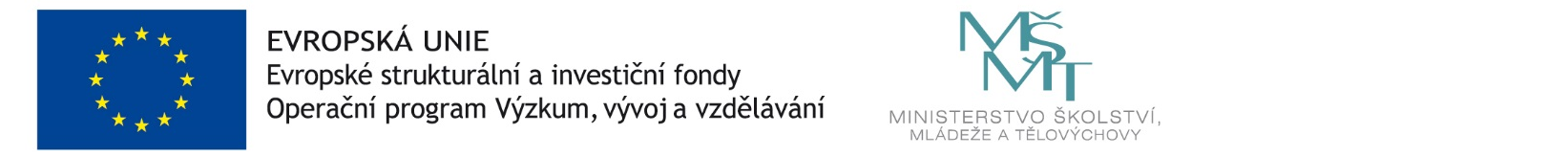 